Hi Parents,Welcome to Rogus for the 2019-20120 school year!   I will be your child’s Resource teacher and case manager at Dr. Julian Rogus Elementary School.  This is my 19th year at Summit Hill School District.  I taught at Indian Trail for my first five years and this will be my 14th year at Rogus.  I have experience teaching General Education (Grade 3), Resource (Grades K-4), S.I.: Specialized Instruction (Grades K-4), T.I.P: Targeted Instructional Program (Grades 1-3), and Extended School Year (Reading Program- incoming Grades 2-5).  I absolutely love my job and am thankful to be given the opportunity to work with your child this year . 30-Day Check-in Meeting:If your child is new to the school district, I will be contacting you to set up a meeting to review progress and make any changes as needed.IEP Meetings: The school Special Education Team will meet early in the school year to set up IEP meetings (including Annual Reviews, Domain Conferences, and Re-evaluations).  I will contact you for scheduling those dates and times. Thank you in advance for making arrangements to attend these meetings.IEP Goal Updates: I will send home your child’s updated IEP goals and objectives at the end of each quarter (at the time of report cards).  The packet will include all IEP goals and objectives, including Resource (academics/ functional) and related services (Speech/Language, Social Work, and Occupational Therapy).  Each service provider will update their own goals and objectives.  If you have specific questions related to a certain area, please contact that person.  Additional information that may be sent home with this packet may include reports and/or other updated data.Resource Folder:Your child will be given a Resource folder.  We will use this is a means for home/school communication.  It will include work that your child completed in Resource, extra practice activities, and communication.   Please note that any activities that I provide are not graded.  They will be a reflection of interventions and/or goals that we are working on in Resource.  Your child may complete class work or tests with me.  Since that is provided by the classroom teacher, that work may be graded by your child’s classroom teacher and sent home by that teacher.Monthly Newsletter:I will send home a monthly newsletter with current information.  Please look for the “Resource Reader”.  It will also be posted on my teacher page under “Downloads”.Remind:Please see the “Remind” page.  I will use this to share updates and send reminders to you.  This is another way for us to communicate with one another.Student Information Sheet:Please fill out the attached Student Information for Mrs. Mecher and return to me (Mrs. Mecher, Room 195) as soon as possible. Contact Information: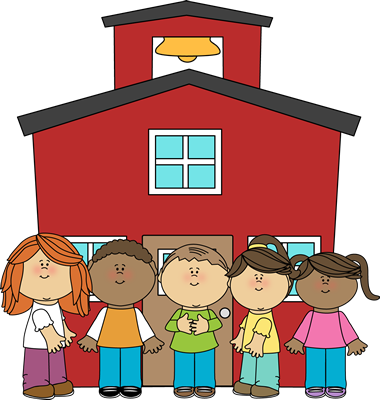 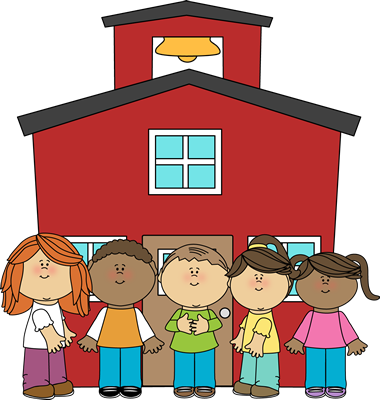 Please feel free to contact me at any time:Rogus Phone Number: (815) 464-2034School E-mail: kmecher@summithill.orgMrs. Mecher’s Web Page (for Downloads, Cool Links, etc.):1.	Go to www.summithill.org2.	Go to “Dr. Julian Rogus”3.	Go to “Teacher Pages”4.	Go to “Mrs. Mecher”I am looking forward to a wonderful school year!Thank you,Mrs. Katie Mecher2019-2020 Student Information for Mrs. MecherParent Contact InformationDo you need a second set of information mailed home to a parent not living with child?  Yes/ NoIf yes, please provide the following information: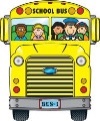 Thank you,Mrs. Mecher, Room 195Hi Parents,Here’s a little cheat sheet explaining some abbreviations that I may write on your child’s work.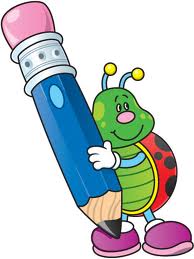 Thank you,Mrs. MecherSpecial Education Staff: ResourceThe names below include staff that may be working with your child this school year. Please contact any of us with questions or concerns.  Any names listed below may also be staff attending a meeting for your child.  Please keep this as a reference.  Thank you! ~ Mrs. Mecher Child’s NamePrefers to be called:Date of Birth:Age:Health Information:Allergies:Any other important information to share:Interests/ hobbies:Student motivators:Strengths:Goals I have for my child:Parent’s NamePreferred Phone NumberE-mail AddressParent NameParent AddressAbbreviationMeaningFSFull Support: Student completed with teacher with prompting and help.  Student was not able to complete independently.PSPartial Support:  Student completed with some help/ prompting from teacher.  Student could do parts independently.IIndependent:  Student completed on their own without help.TTogether:  Student and teacher completed together in class.CWClass work: Work student did in school.HWHomework: Work that is to be completed at home.Staff NamePositionMrs. Katie MecherResource TeacherMrs. Lyndsay AinalakisSpeech-Language Pathologist (SLP)Mrs. Diane NathanSLP(FMLA for Mrs. Ainalakis)Mrs. Kristine BowenSLPMrs. Rita DoveriSLPMrs. Rachel JohnstonSocial Worker (SW)Mrs. Amanda PearsonSocial Worker (SW)Mrs. Mary HammOccupational Therapist (OT)Mrs. Mary Fran CrumOTMrs. Margo PowellOTMr. Colin BradleyPrincipalMrs. Tracy BulferAssistant PrincipalMrs. Leslie DeBoerSpecial Education DirectorMrs. Lauren NeubauerSpecial Education CoordinatorMs. Kim ZylkaSpecial Education CoordinatorMrs. Christina DohertySchool PsychologistMs. Kathi CheverudSchool Psychologist